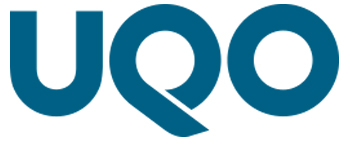 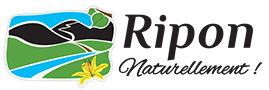 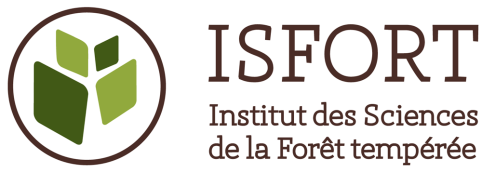 Pour une forêt urbaine plus résiliente aux changements globaux à Ripon - Augmentation de la diversité fonctionnelle des arbres urbains -CONTEXTEEn ville, les arbres urbains et périurbains composent les forêts urbaines qui contribuent au bien-être, à la qualité de vie et à la santé des citoyens du fait des nombreux bénéfices qu’elles procurent. En effet, au-delà de leurs rôles esthétique, récréatif et patrimonial, les forêts urbaines fournissent une grande variété de services, dits services écosystémiques. Ces services, qui peuvent avoir des bénéfices sociaux, économiques et environnementaux, incluent par exemple l’amélioration de la qualité de l’air, la régulation des températures ou encore le maintien de la biodiversité. Toutefois, les changements climatiques, la pollution et l’arrivée d’insectes ou de maladies exotiques menacent grandement la santé et la survie des arbres urbains et périurbains. Ainsi, afin de ne pas risquer de perdre nos forêts urbaines et les services essentiels qui y sont associés, il apparaît primordial de mettre en place des stratégies visant à améliorer leur résilience, c’est-à-dire leur capacité à récupérer ou à s’adapter à la suite de perturbations. Pour ce faire, il est nécessaire de maintenir une grande diversité, aussi bien au niveau de la diversité en espèces qu’au niveau de la diversité des fonctions qui sont remplies par ces espèces, ce qui permet de combiner un large spectre de tolérances face à différents stress.Dans ce contexte, le professeur Christian Messier, directeur scientifique de l’ISFORT, et son équipe d’eco2urb ont produit un rapport (disponible sur le site web de l’ISFORT – https://isfort.uqo.ca/foret-urbaine-de-ripon/) décrivant l’état des arbres urbains de la municipalité de Ripon et quantifiant les services écosystémiques qu’ils fournissent. À partir d’un inventaire des arbres urbains publics, ce rapport fourni : Une estimation des services écosystémiques dont bénéficient les citoyen·ne·s (Figure 1) ; Une analyse de la diversité fonctionnelle des arbres urbains publics de Ripon (Carte 1) ; Une estimation de la vulnérabilité des espèces présentes face aux menaces climatiques et biotiques (insectes et maladies exotiques) ; Des recommandations ciblées de plantations d’arbres afin d’améliorer la résilience de la forêt urbaine face aux perturbations présentes et futures (Carte 2 et Figure 2). 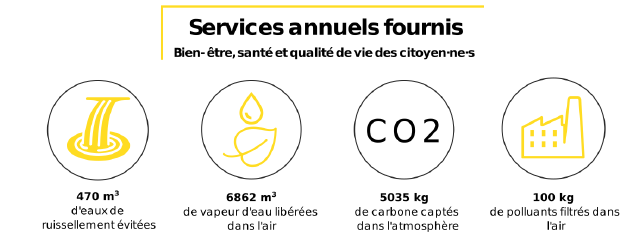 Figure 1. Estimation des services écosystémiques fourni par les arbres urbains dont bénéficient les citoyen-ne-s du village de Ripon (figure provenant du rapport produit par eco2urb).Afin d’évaluer la diversité fonctionnelle et la fourniture des services écosystémiques à l’échelle la plus appropriée en termes de besoins de plantation d’arbres, les analyses ont aussi été réalisées en découpant les rues en tronçons (d’une longueur moyenne d’environ 150 m). De nombreux tronçons sont notamment caractérisés par une diversité fonctionnelle faible ou très faible (carte 1), ce qui les rend très vulnérables aux perturbations. 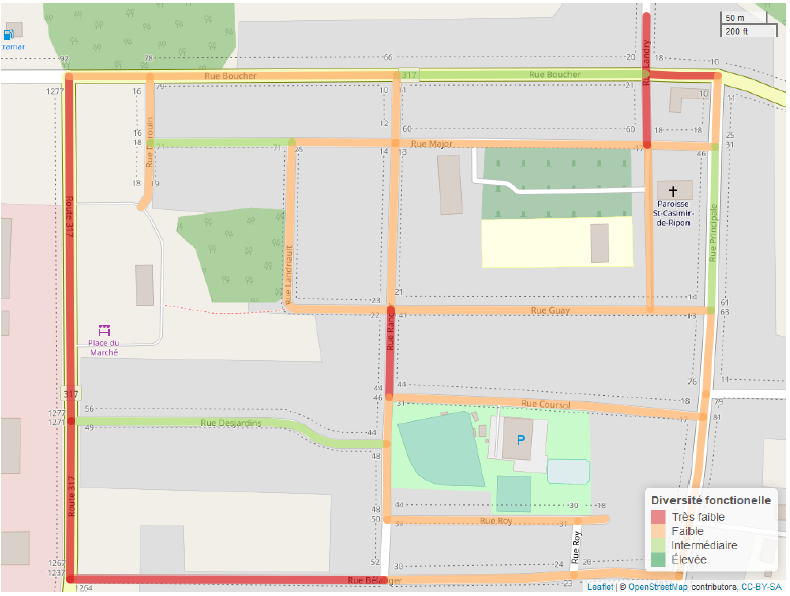 Ainsi, les tronçons à prioriser pour les interventions de plantation devraient être ceux ayant les indices de diversité fonctionnelle les plus faibles. La carte 2 ci-dessous illustre pour chacun des tronçons étudiés, les groupes fonctionnels à prioriser dans le choix des espèces d’arbres (figure 2) à planter pour améliorer la diversité fonctionnelle des différents tronçons. 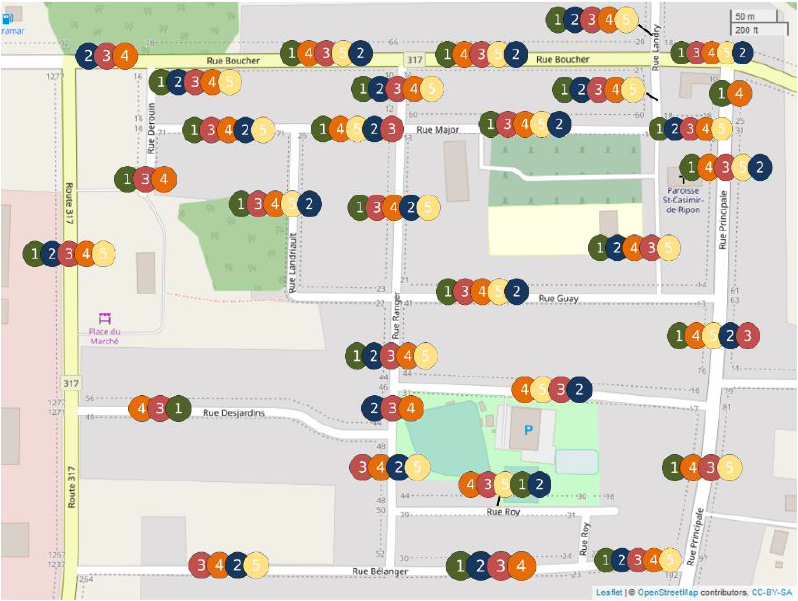 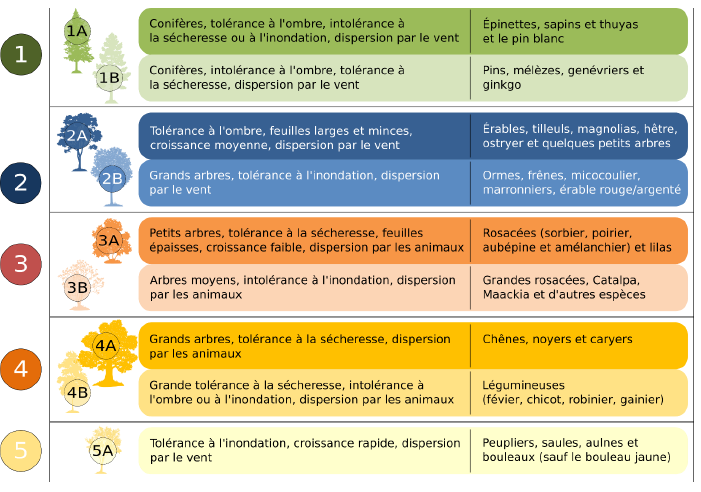 LES PROCHAINES ÉTAPES…L’ENGAGEMENT DE LA MUNICIPALITÉDès cet été et pour les 5 prochaines années, la municipalité de Ripon en partenariat avec l’Institut des sciences de la forêt tempérée (ISFORT), compte entreprendre les interventions de plantation dans le village de Ripon afin d’améliorer sa capacité de résilience tout en contribuant à l’augmentation du bien-être et de la santé de ses citoyen-ne-s. Pour ce faire, les coûts relatifs à l’achat des arbres et à leur plantation sont pris en charge par la municipalité de Ripon et l’ISFORT. Le choix des arbres sera effectué en prenant en considération les recommandations du rapport d’eco2urb mais aussi à la suite d’échanges avec les propriétaires concernés afin de prendre en compte d’éventuels préférences envers certaines espèces d’arbres.LA RESPONSABILITÉ DES PROPRIÉTAIRESÀ la suite de la plantation des arbres sur les terrains privés, l'entretien minimal requis des arbres (arrosage lors des premières années et mise en place de protection l’hiver au besoin) sera de la responsabilité des propriétaires. Un document regroupant les informations nécessaires au bon entretien des arbres sera fourni ultérieurement aux propriétaires impliqués dans le projet. FORMULAIRE D’INSCRIPTION AU PROJETNom :Prénom(s) :Adresse :Courriel : Téléphone :Quel(s) service(s) recherchez-vous avec l’ajout d’un arbre sur votre terrain ?      Ombrage, îlot de fraîcheur      Gestion des eaux de pluie     Filtration de l’air      Nourriture     EsthétismeÊtes-vous intéressés à prendre part au projet de plantation d’arbres dès l’été 2021?  OUI  NON 		Si NON, quand seriez-vous intéressés :                   Pour les résidents situés à l'extérieur du périmètre identifié à la carte 1: Quelles espèces d’arbres avez-vous sur votre propriété ? -----Si vous ne connaissez pas les espèces d’arbres sur votre terrain, cochez ici  